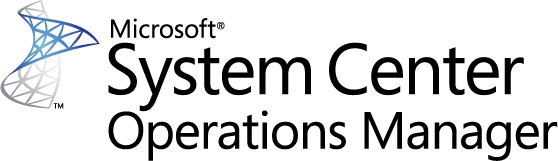 Guide to Microsoft System Center Management Pack for SQL Server 2014 ReplicationMicrosoft CorporationPublished: June, 2017The Operations Manager team encourages you to provide any feedbacks on the management pack by sending them to sqlmpsfeedback@microsoft.com.CopyrightThis document is provided "as-is". Information and views expressed in this document, including URL and other Internet website references, may change without notice. You bear the risk of using it.Some examples depicted herein are provided for illustration only and are fictitious. No real association or connection is intended or should be inferred.This document does not provide you with any legal rights to any intellectual property in any Microsoft product. You may copy and use this document for your internal, reference purposes. You may modify this document for your internal, reference purposes.© 2017 Microsoft Corporation. All rights reserved.Microsoft, Active Directory, Windows, and Windows Server are trademarks of the Microsoft group of companies. All other trademarks are property of their respective owners.ContentsGuide History	5Getting started	7Supported Configurations	7Management Pack Scope	8Prerequisites	9Files in this Management Pack	9Mandatory Configuration	10Management Pack Purpose	10Monitoring Scenarios	11Discovery of SQL Server Replication objects	11Distributor Discovery and monitoring	11Publisher Discovery and monitoring	11Subscriber Discovery and monitoring	11Publication Discovery and monitoring	12Subscription Discovery and monitoring	12Many Publication Snapshots on the same drive	12SQL Server Agent state	12Maintenance Job failure	12Job failure	13Data Flow	13Logical structure	14Publication flow	14Replication Database Health	16Configuring the Management Pack	19Best Practice: Create a Management Pack for Customizations	19How to import a Management Pack	20How to enable Agent Proxy option	21How to configure Run As profile	21Security Configuration	21Run As Profiles	22Required permissions	22Low-Privilege Environments	23TLS 1.2 Protection	29Viewing Information in the Operations Manager Console	30Version-independent (generic) views and dashboards	30SQL Server 2014 Replication views	30Dashboards	31Replication Top Level Datacenter Dashboard	32Replication Components Datacenter Dashboard	32SQL Server 2014 Replication Datacenter Dashboard	33Links	33Appendix: Terms and Definitions	34Appendix: Management Pack Views and Dashboards	35Appendix: Management Pack Objects and Workflows	37Appendix: Run As Profiles	73Appendix: Known Issues and Troubleshooting	79Guide to Microsoft System Center Management Pack for Microsoft Server 2014 ReplicationThis guide is based on version 6.7.31.0 of the Management Pack for Microsoft SQL Server 2014 Replication.Guide HistoryGetting startedIn this section:Supported ConfigurationsManagement Pack ScopePrerequisitesMandatory ConfigurationSupported ConfigurationsThis management pack is designed for the following versions of System Center Operations Manager:System Center Operations Manager 2012 (Except Dashboards)System Center Operations Manager 2012 SP1System Center Operations Manager 2012 R2System Center Operations Manager 2016A dedicated Operations Manager management group is not required for this management pack.The following table details the supported configurations for the Management Pack for Microsoft SQL Server 2014 Replication:Note that neither SQL Server Express edition (SQL Server Express, SQL Server Express with Tools, SQL Server Express with Advanced Services) support SQL Server Agent, Log Shipping, Always On, OLAP Services and Data Mining, SQL Server In-Memory OLTP, Analysis Services and Integration Services. Also, SQL Server Express and SQL Server Express with Tools don't support Reporting Services and Full text search. However, SQL Server Express with Advanced Services support Full text search and Reporting Services with limitations. 
All SQL Server Express editions support Database mirroring as Witness, and Replication as Subscriber only.For more information, see features supported by SQL Server 2014 editions: http://go.microsoft.com/fwlink/?LinkId=717843Management Pack ScopeManagement Pack for Microsoft SQL Server 2014 Replication enables the monitoring of following features:SQL Server 2014 ReplicationImportant 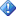 Agentless monitoring is not supported by Management Pack for Microsoft SQL Server 2014 Replication. Note 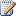 Please refer to “Monitoring Scenarios” section for a full list of monitoring scenarios supported by this management pack.Note For more information and detailed instructions on setup and configuration see “Configuring the Management Pack for Microsoft SQL Server 2014 Replication” section of this guide.Note This management pack doesn’t discover database engines and database objects. It is recommended to import the Microsoft System Center Management Pack for SQL Server 2014 management pack to enable discovery, monitoring and health rollup for SQL Server 2014 Replication databases. This management pack depends on management pack for SQL Server 2014, i.e. installation of management pack for SQL Server 2014 is required.PrerequisitesAs a best practice, you should import the Windows Server Management Pack for the operating system you are using. The Windows Server Management Packs monitor aspects of the operating system that influence the performance of computers running SQL Server, such as disk capacity, disk performance, memory utilization, network adapter utilization, and processor performance.Files in this Management PackThe Management Pack for Microsoft SQL Server 2014 Replication includes the following files: Mandatory ConfigurationTo configure Management Pack for Microsoft SQL Server 2014 Replication complete following steps:Review the “Configuring the Management Pack for Microsoft SQL Server 2014 Replication” section of this guide.Grant required permissions as described in “Security Configuration” section of this guide.Enable the Agent Proxy option on all agents that are installed on servers, which host an Instance of SQL Server 2014 Replication. For more information about enabling Agent Proxy option see “How to enable Agent Proxy option” section of this guide.Import the Management Pack.Associate SQL Server 2014 Replication Run As profiles with accounts that have appropriate permissions. For more information about configuring Run As profiles see “How to configure Run As profile” section of this guide.Management Pack PurposeIn this section:Monitoring ScenariosData FlowNote For details on the discoveries, rules, monitors, views, and reports contained in this management pack, see following sections of this guide:Appendix: Management Pack Objects and WorkflowsAppendix: Management Pack Views and DashboardsMonitoring ScenariosDiscovery of SQL Server Replication objectsThe Management Pack for Microsoft SQL Server 2014 Replication automatically discovers stand-alone and clustered replication instances across all managed systems that run the System Center Operations Manager agent service. This management pack enables the monitoring of Microsoft SQL Server 2014 Replication objects. The following objects are automatically discovered:DistributorPublisherSubscriberPublicationSubscriptionEach managed replication object is discovered and monitored using a number of rules and monitors. Please refer to the “Appendix: Management Pack Objects and Workflows” section for the full list of rules and monitors targeted to replication objects.Distributor Discovery and monitoringFor each managed database engine, the distributors on it are discovered and monitored using a number of rules and monitors. Please refer to the “Appendix: Management Pack Objects and Workflows” section for the full list of rules and monitors targeted to distributor.For more information, see Distributor and Publisher Information Script in the MSDN LibraryPublisher Discovery and monitoringFor each managed database engine, the publishers on it are discovered and monitored using a number of rules and monitors. Please refer to the “Appendix: Management Pack Objects and Workflows” section for the full list of rules and monitors targeted to publisher.For more information, see Distributor and Publisher Information Script in the MSDN LibrarySubscriber Discovery and monitoringFor each managed database engine, the subscribers on it are discovered and monitored using a number of rules and monitors. Please refer to the “Appendix: Management Pack Objects and Workflows” section for the full list of rules and monitors targeted to subscriber.Publication Discovery and monitoringFor each managed publisher instance, the publications on it are discovered and monitored using a number of rules and monitors. Please refer to the “Appendix: Management Pack Objects and Workflows” section for the full list of rules and monitors targeted to publication.Subscription Discovery and monitoringFor each managed subscriber instance, the subscriptions on it are discovered and monitored using a number of rules and monitors. Please refer to the “Appendix: Management Pack Objects and Workflows” section for the full list of rules and monitors targeted to subscription.Many Publication Snapshots on the same driveSpace monitoring introduced by this management pack may be noisy in environments where many publications’ snapshots share the same media. In such cases, an alert for a publication’s snapshot is generated when the amount of free space on the hard drive reaches the threshold. To reduce the noise, turn off the space monitors for “Snapshot Available Space (%)” and use Operating System Management Pack to monitor space on the hard drive.SQL Server Agent stateThe management pack defines a monitors targeted to Distributors and Subscribers. These monitors oversee the SQL Server agents and change the state when the SQL Server Agent is not running or running but the “Startup Type” is “Manual”. An alert is registered if an SQL Server Agent is not running.You may also consider the “Job failure” scenario for per-job failure monitoring.Maintenance Job failureReplication uses the maintenance jobs that are monitored by the “MSSQL 2014 Replication: The Maintenance Job(s) Failed on Distributor Alert Rule”:Reinitialize subscriptions having data validation failuresAgent history clean up: distributionReplication monitoring refresher for distribution.Replication agents checkupDistribution clean up: distributionExpired subscription clean upFor more information, see Run Replication Maintenance Jobs (SQL Server Management Studio) in the MSDN LibraryJob failureThe management pack defines a monitor targeted at the Distributor and Subscriber. These monitors oversee the replication agents’ jobs and change the monitor state when the job has the following states:Job Exist But Never Run and Has Not ScheduleJob ExpiredJob FailedJob is DisabledJob is Enabled but Schedule is DisabledJob Execution Failed and was Not in Accordance with the ScheduleJob is RetryJob Never RunJob Never Run But Schedule ExistJob Successfully Done But Not in Accordance with the ScheduleJob Execution was Stopped and was Not in Accordance with the SchedulePrevious Job Execution FailedPrevious Job Execution was StoppedUnknown State of the JobPlease refer to “Appendix: Management Pack Objects and Workflows” section for the full list of rules and monitors targeted to Replication Agents.Data FlowThe following diagrams show the data flows in this management pack for:Logical structurePublication flowReplication Database HealthSee Terms and Definitions Appendix for more details on the diagrams contents.Logical structure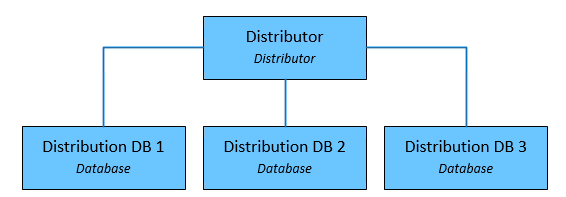 Publication flow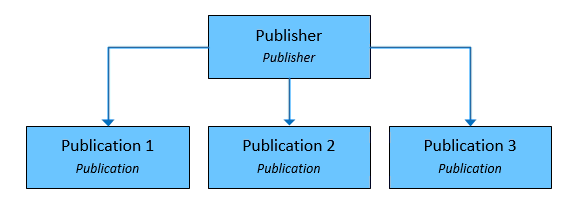 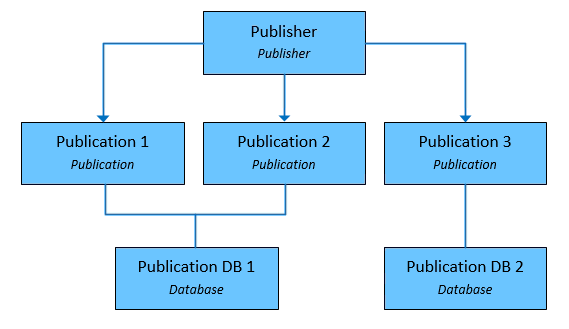 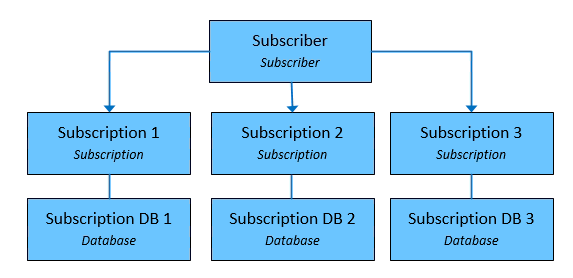 Replication Database HealthReplication Database Health is built for the Databases participating in replication process as published database.Top-level structureVirtual Distributor level structureReplication agent files are located under <drive>:\Program Files\Microsoft SQL Server\100\COM. The following table lists the replication executable names and file names. Click the link for an agent to view its parameter reference.In addition to replication agents, a replication has a number of jobs that perform scheduled and on-demand maintenance.Replication Maintenance JobsReplication uses the following jobs to perform scheduled and on-demand maintenance.Virtual Publisher level structureVirtual Subscriber level structureConfiguring the Management PackThis section provides guidance on configuring and tuning this management pack.In this section:Best Practice: Create a Management Pack for CustomizationsHow to import a Management PackHow to enable Agent Proxy optionHow to configure Run As profileSecurity ConfigurationRun As ProfilesRequired permissionsBest Practice: Create a Management Pack for CustomizationsThe Management Pack for Microsoft SQL Server 2014 Replication is sealed so that you cannot change any of the original settings in the management pack file. However, you can create customizations, such as overrides or new monitoring objects, and save them to a different management pack. By default, the Operations Manager saves all customizations to the default management pack. As a best practice, you should instead create a separate management pack for each sealed management pack you want to customize.Creating a new management pack for storing overrides has the following advantages: 	When you create a management pack for the purpose of storing customized settings for a sealed management pack, it is helpful to base the name of the new management pack on the name of the management pack that it is customizing, such as “Microsoft SQL Server 2014 Replication Overrides”.Creating a new management pack for storing customizations of each sealed management pack makes it easier to export the customizations from a test environment to a production environment. It also makes it easier to delete a management pack, because you must delete any dependencies before you can delete a management pack. If customizations for all management packs are saved in the Default Management Pack and you need to delete a single management pack, you must first delete the Default Management Pack, which also deletes customizations to other management packs.For more information about sealed and unsealed management packs, see Management Pack Formats. For more information about management pack customizations and the default management pack, see About Management Packs.How to Create a New Management Pack for Customizations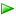 How to import a Management PackFor more information about importing a management pack, see How to Import an Operations Manager Management Pack.How to enable Agent Proxy optionTo enable Agent Proxy option complete following steps:1.	Open the Operations Console and click the Administration button.2.	In the Administrator pane, click Agent Managed.3.	Double-click an agent in the list.4.	On the Security tab, select Allow this agent to act as a proxy and discover managed objects on other computers.How to configure Run As profileTo configure Run As profile complete following steps:Identify the names of the target computers where the default action account has insufficient rights to monitor SQL Server 2014 Replication.For each system, create or use an existing set of credentials that have at least the set of privileges discussed in the “Security Configuration” section of this management pack guide.For each set of credentials identified in step 2, make sure a corresponding Run As Account exists in the management group. Create the Run As Account if necessary.Setup the mappings between the targets and the Run As Accounts on the Run As Accounts tab of each of the Run As Profiles.Note Please refer to “Run As Profiles” section for the detailed explanation of what Run As profiles are defined in Management Pack for Microsoft SQL Server 2014 Replication. Note Please refer to “Appendix: Run As Profiles” section for the full list of discoveries, rules and monitors to identify rules and monitors associated with each Run As Profile.Security ConfigurationThis section provides guidance on configuring the security for this management pack.In this section:Run As ProfilesRequired PermissionsLow-Privilege EnvironmentsTLS 1.2 ProtectionRun As ProfilesWhen the Management Pack for Microsoft SQL Server 2014 Replication is imported for the first time, it creates four new Run As profiles:Microsoft SQL Server Replication Discovery Run As ProfileMicrosoft SQL Server Replication Distributor Availability from Subscriber Monitoring Run As ProfileMicrosoft SQL Server Replication Monitoring Run As ProfileMicrosoft SQL Server Replication SCOM SDK Discovery Run As ProfileBy default, all discoveries, monitors and rules defined in the SQL Server 2014 Replication management pack use accounts defined in the “Default Action Account” Run As profile. If the default action account for a given system does not have the necessary permissions to discover or monitor the objects of SQL Server 2014 Replication, then those systems can be bound to more specific credentials in the “Microsoft SQL Server Replication …” Run As profiles.NoteFor more information about configuring Run As profiles see “How to configure Run As profile” section of this guide.Note Please refer to “Appendix: Run As Profiles” section for the full list of discoveries, rules and monitors to identify rules and monitors associated with each Run As Profile.Required permissionsThis section describes how to configure required permissions for the Management Pack for Microsoft SQL Server 2014 Replication. All workflows (discoveries, rules and monitors) in this management pack are bound to Run As profiles described in “Run As Profiles” section. To enable the monitoring, appropriate permissions should be granted to Run As accounts and these accounts should bound to respective Run As Profiles. Subsections below describe how to grant permissions at Operating System and SQL Server level.Note Please refer to “Run As Profiles” section for the detailed explanation of what Run As profiles are defined in Management Pack for Microsoft SQL Server 2014 Replication. NoteFor more information about configuring Run As profiles see “How to configure Run As profile” section of this guide.Note Please refer to “Appendix: Run As Profiles” section for the full list of discoveries, rules and monitors to identify rules and monitors associated with each Run As Profile.Low-Privilege EnvironmentsTo configure permissions in Active DirectoryIn Active Directory, create four domain users that will be commonly used for low-privilege access to all target SQL Server instances:SSReplDiscoverySSReplAvDBSSReplMonitoringSSReplSDKCreate a domain group named SSReplMPLowPriv and add the following domain users:SSReplDiscoverySSReplMonitoringSSReplAvDBSSReplSDKGrant special permission: Read-only Domain Controllers – “Read Permission” to the SSReplMPLowPrivTo configure permissions on the agent machineOn the agent machine, add the SSReplMonitoring domain user to the “Performance Monitor Users” local group.Add the SSReplMonitoring domain user to “EventLogReaders” local group.Go to HKEY_LOCAL_MACHINE\System\CurrentControlSet\Services\EventLog, Open Permissions settings, add Low-Privilege group SSReplMPLowPriv to the security list, and grant a special permission (besides the default one):- Set Value- Create Subkey- Read ControlAdd the SSReplMPLowPriv domain group as a member to the local Users group.Go to Local Computer Policy – Windows Settings – Security Settings – Local Policies – User Rights Assignment and configure the “Allow log on locally” policy to add the SSReplMPLowPriv domain group in order to log on locally. Grant Read permission on “HKLM:\Software\Microsoft\Microsoft SQL Server” registry path for SSReplMPLowPriv.Grant “Execute Methods”, “Enable Account”, “Remote Enable”, “Read Security” permissions to SSReplMPLowPriv for the following WMI namespaces:rootroot\cimv2root\defaultroot\Microsoft\SqlServer\ComputerManagement11(12)Grant permissions to SSReplSDK for all SQL Server services.Read the existing privileges for a given service (using SC sdshow) and then grant additional privileges to the SSReplSDK user for that server.For example, suppose the results of the SC sdshow command for SQL Server service are as follows: D:(A;;CCLCSWRPWPDTLOCRRC;;;SY)(A;;CCDCLCSWRPWPDTLOCRSDRCWDWO;;;BA)(A;;CCLCSWLOCRRC;;;IU)(A;;CCLCSWLOCRRC;;;SU)S:(AU;FA;CCDCLCSWRPWPDTLOCRSDRCWDWO;;;WD)In this case, the following command line grants sufficient access to SSReplSDK for remote reading information about the SQL Server service (please replace colored strings with appropriate values and keep everything on a single text line):sc sdset SQLServerServiceName D:(A;;GRRPWP;;;SID for SSReplSDK)(A;;CCLCSWRPWPDTLOCRRC;;;SY)(A;;CCDCLCSWRPWPDTLOCRSDRCWDWO;;;BA)(A;;CCLCSWLOCRRC;;;IU)(A;;CCLCSWLOCRRC;;;SU)S:(AU;FA;CCDCLCSWRPWPDTLOCRSDRCWDWO;;;WD)Also, if you didn't change the settings before, it is necessary to change Service Control Manager default security settings to get non-administrators remote access to the Service Control Manager:sc sdset SCMANAGER D:(A;;CCLCRPRC;;;AU)(A;;CCLCRPWPRC;;;SY)(A;;KA;;;BA)S:(AU;FA;KA;;;WD)(AU;OIIOFA;GA;;;WD)For more information, see Sc sdset page.Note You can obtain SID of a user through WMIC USERACCOUNT command. 
For example,
wmic useraccount where (name='SSReplSDK' and domain='%userdomain%') get name,sidNote The monitoring account user must have the following permissions to 'C:\Windows\Temp' folder:ModifyRead & ExecuteList Folder contentsReadWriteTo configure the low-privilege environment on the agent machine in clusterFor each node in the cluster, execute the steps outlined in “To configure the low-privilege environment on the agent machine” section.Grant “Remote Launch” and “Remote Activation” DCOM permissions to the SSReplMPLowPriv using DCOMCNFG. Please note that both defaults and limits should be adjusted. Under DCOM config, select Windows Management and Instrumentation properties; on Security tab, grant “Remote Launch” and “Remote Activation” to the SSReplMPLowPriv group.Allow Windows Remote Management through the Windows Firewall.Grant “Read” and “Full Control” access for the cluster to the SSReplMPLowPriv using Failover Cluster Manager.To configure permissions on the SQL Server 2014 Replication Distribution DatabaseIn SQL Server Management Studio, for the instance of SQL Server Database Engine (which appears to be the Distributor), create a login for “SSReplMPLowPriv”.Create an SSReplMPLowPriv user in all Distribution Databases.Assign db_datareader and replmonitor roles for SSReplMPLowPriv on all distribution databases (see How to: Allow Non-Administrators to Use Replication Monitor (Replication Transact-SQL Programming) for more details).On all instances, it is necessary to assign SQLAgentReaderRole and db_datareader roles to msdb for the SSReplMPLowPriv.In Studio, grant the SSReplMPLowPriv user db_owner rights to all subscription and publication databases (see Security Role Requirements for Replication for more details). Also, if the current SSReplMPLowPriv user has not been created – create it.Create a new executor role if it has not been created.USE msdb;goCREATE ROLE db_executor;GRANT EXECUTE TO db_executor;goThen, grant execute permissions for SSReplMPLowPriv user by means of this role.USE msdb;goEXEC sp_addrolemember 'db_executor', ' yourdomain\SSReplMPLowPriv';go  For each Publication, select Properties – Publication Access List and add SSReplMPLowPriv user to the list.Also, other permissions need to be granted in all Replication instances. use mastergogrant select on master.dbo.sysperfinfo to [yourdomain\SSReplMPLowPriv]gogrant execute on master.dbo.xp_sqlagent_notify to [yourdomain\SSReplMPLowPriv]gogrant execute on master.dbo.xp_sqlagent_enum_jobs to [yourdomain\SSReplMPLowPriv]gogrant execute on master.dbo.xp_sqlagent_param to [yourdomain\SSReplMPLowPriv]gogrant execute on master.dbo.xp_sqlagent_is_starting to [yourdomain\SSReplMPLowPriv]gogrant execute on master.dbo.xp_instance_regenumvalues to [yourdomain\SSReplMPLowPriv]gouse msdbgogrant execute on msdb.dbo.sp_help_alert to [yourdomain\SSReplMPLowPriv]gogrant execute on msdb.dbo.sp_help_notification to [yourdomain\SSReplMPLowPriv]gogrant select on msdb.dbo.sysalerts to [yourdomain\SSReplMPLowPriv]gogrant select on msdb.dbo.sysoperators to [yourdomain\SSReplMPLowPriv]gogrant select on msdb.dbo.sysnotifications to [yourdomain\SSReplMPLowPriv]gogrant select on msdb.dbo.sysjobschedules to [yourdomain\SSReplMPLowPriv]gogrant select on msdb.dbo.sysschedules to [yourdomain\SSReplMPLowPriv]gogrant select on msdb.dbo.sysjobhistory to [yourdomain\SSReplMPLowPriv]gogrant select on msdb.dbo.sysjobservers to [yourdomain\SSReplMPLowPriv]gogrant execute on msdb.dbo.agent_datetime to [yourdomain\SSReplMPLowPriv]gogrant select on msdb.dbo.sysjobs to [yourdomain\SSReplMPLowPriv]goNoteThe Distributor may have more than one Distribution database (one for specific Publisher).To configure permissions on the System Center Operations Manager Management ServerGrant Local Administrator permissions to SSREPLSDK account.To configure permissions on the System Center Operations ManagerOpen SCOM Console and navigate to “Administration” pane.Select “User Roles” view (located under “Security” folder).Right click on “Operations Manager Operators” role and click “Properties” in the context menu.In the “General Properties” tab click “Add” button.Find SSREPLSDK user and click “OK”.Click “OK” button to apply the changes, and close “User Role Properties” dialog.To configure System Center Operations Manager Import the SQL Server Management Pack if it has not been imported.Create SSReplDiscovery, SSReplMonitoring, SSReplAvDB and SSREPLSDK Run As accounts with “Windows” account type. For more information about how to create a Run As account, see How to Create a Run As Account in Operations Manager 2007 or How to Create Run As Account in Operations Manager 2012. For more information about various Run As Account types, see Run As Accounts and Run As Profiles in Operations Manager 2007 or Managing Run As Accounts and Profiles in Operations Manager 2012.Perform the following procedure to the created SSReplDiscovery, SSReplMonitoring and SSReplAvDB Run As accounts: open Properties - Distribution tab in the created Run As account, and add computer names that are to be discovered. Perform the following procedure to SSREPLSDK Run As account: open Properties - Distribution tab in the created Run As account, and add the management server with the management group (SCOM).On the System Center Operations Manager console, configure the Run As profiles as follows:Set “Microsoft SQL Server Replication Discovery Run As Profile” to use the SSReplDiscovery Run As account.Set “Microsoft SQL Server Replication Distributor Availability from Subscriber Monitoring Run As Profile” to use the SSReplAvDb Run As account.Set “Microsoft SQL Server Replication Monitoring Run As Profile” to use the SSReplMonitoring Run As account.Set “Microsoft SQL Server Replication SCOM SDK Discovery Run As Profile” to use the SSREPLSDK Run As account.TLS 1.2 ProtectionOperating protection of connections in SQL Server is provided by means of TLS protocol. In order to have the ability to use TLS 1.2 protocol, your environment should meet the following prerequisites:SQL Server should be updated to version that supports TLS 1.2. Make sure that your environment meets the prerequisites provided in the table below:* .NET Framework TLS 1.2 updates can be downloaded from TLS 1.2 support for Microsoft SQL Server page (Client component downloads section).** Minimal supported SCOM versions are stated in Supported Configurations section.Viewing Information in the Operations Manager ConsoleVersion-independent (generic) views and dashboardsThis management pack uses common folder structure introduced with the first release of Management Pack for SQL Server 2014. Following views and dashboards are version-independent and show information about all versions of SQL Server: SQL Server Replication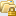 Active Alerts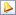 All Replication Related Objects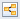  SQL Server Replication Database Health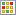 “All Replication Related Objects” diagram view provides an information about all SQL Server Replication objects and their relations.“SQL Server Replication Database Health” state view provides information about all databases participating in replication as published database. From this view, it is easy to open the diagram view specific to the published database.SQL Server 2014 Replication viewsThe Management Pack for Microsoft SQL Server 2014 Replication introduces the comprehensive set of state, performance and alert view, which can be found in the dedicated folder:MonitoringMicrosoft SQL Server SQL Server Replication	 SQL Server 2014 Replication	 SQL Server Replication ViewsNote Please refer to “Appendix: Management Pack Views and Dashboards” section of this guide for the full list of views.Note Some views may contain very long list of objects or metrics. To find a specific object or group of objects, you can use the Scope, Search, and Find buttons on the Operations Manager toolbar. For more information, see “Finding Data and Objects in the Operations Manager Consoles” article in the Operations Manager Help.DashboardsThis management pack includes a set of rich dashboards, which provide detailed information about SQL Server 2014 Replication. Each dashboard has a navigation widget (located in the leftmost part of the dashboard), which can be used to switch the current presentation context, i.e. the information displayed by other widgets depends on the object selected in the navigation widget.Note The Replication dashboards have three personalization settings:“Refresh Rate” – this setting defines how often dashboard refreshes data on a client. This setting does not change the actual collection frequency of metrics on a server.“Time Interval” – this setting defines for which period to display data. The Performance widget on the “Instance” view depends on this setting.“Background Color” – change background color for all views.Note Use menu button  of Datacenter Dashboard or a group In order to add a group or tile.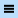 Note To delete or edit a tile just right click on the tile and select required action.Note Background color, time interval and refresh rate settings are applied to the Datacenter Dashboard and all Instance Dashboards and can be set from the Datacenter Dashboard menu.For more information, see Guide to Microsoft System Center Management Pack for Microsoft SQL Server DashboardsReplication Top Level Datacenter DashboardThe Top Level Datacenter Dashboard is the main dashboard for SQL Server Replication. This dashboard contains only one group by default: SQL Server Replication Database Health. This class is a dynamic application used to group distributors, publishers and subscribers, which are linked with a one exact published Database. The collapsed group tile consists of two parts, the left part displays the number of objects in the most critical state. The right part of the widget shows the number of alerts with the highest severity.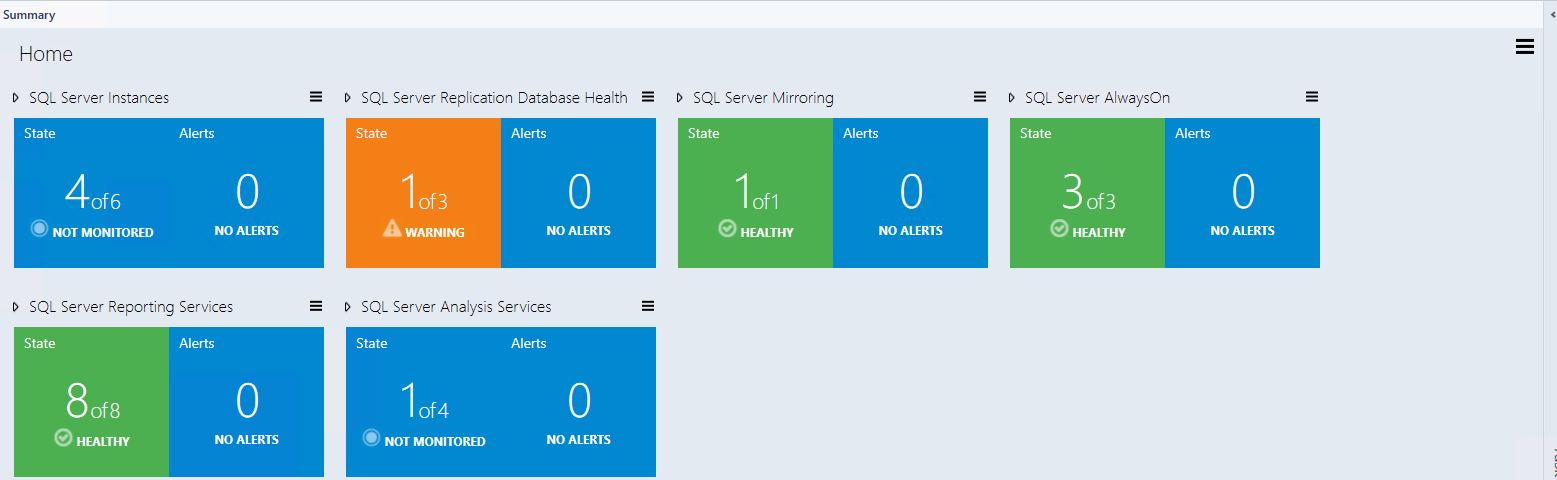 Replication Components Datacenter DashboardThe Replication Components Datacenter Dashboard is dashboard for SQL Server version-independent Replication. This dashboard has more detail than the Top Level Dashboard and contains four groups by default: Replication Database Health Group, Distributors Group, Publishers Group and Subscribers Group.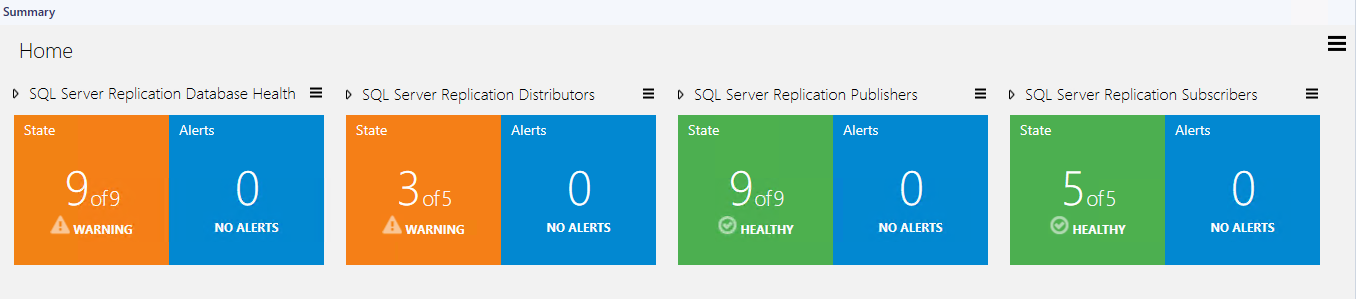 SQL Server 2014 Replication Datacenter DashboardThe SQL Server 2014 Replication Datacenter Dashboard is a specific dashboard for SQL Server 2014 Replication. This dashboard contains only SQL Server 2014 Replication group by default that contains all SQL Server 2014 Distributors, Publishers and Subscribers.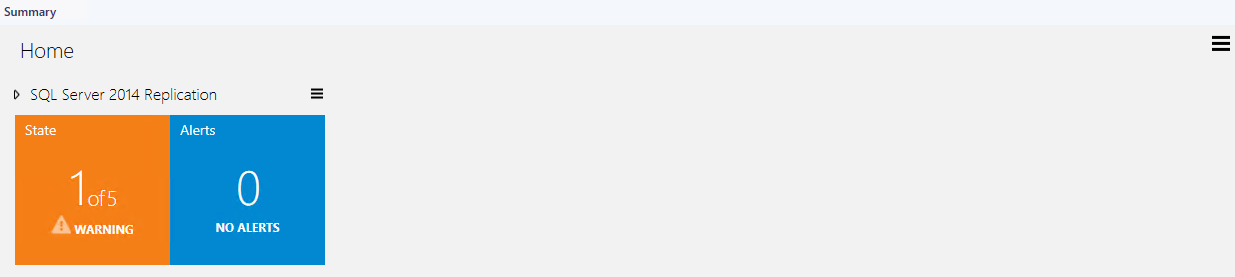 LinksThe following links connect you to information about common tasks that are associated with System Center Management Packs:Management Pack Life Cycle How to Import an Operations Manager Management Pack Creating a Management Pack for Overrides Managing Run As Accounts and Profiles How to Export an Operations Manager Management Pack How to Remove an Operations Manager Management Pack For free training on System Center Operations Manager, see the System Center 2012 R2 Operations Manager Management Pack course at the Microsoft Virtual Academy (MVA).For questions about the Operations Manager and management packs, see the System Center Operations Manager community forum (http://go.microsoft.com/fwlink/?LinkID=179635).Important All information and content on non-Microsoft sites is provided by the owner or the users of the website. Microsoft makes no warranties, express, implied, or statutory, as to the information at this website.Appendix: Terms and DefinitionsAppendix: Management Pack Views and Dashboards Root	 Microsoft SQL Server		SQL Server Replication [version independent folder] Active Alerts – [target:  Replication Alerts Scope Group, scope: SQL Server Replication Objects]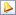  All Replication Related Objects – [target:  Replication Flow Group, scope: All replication related objects]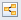  SQL Server Replication Database Health – [target: Distribution Databases, scope: SQL Server Published Databases]				Replication 2014 [version dependent folder]Active Alerts – [target: SQL Server 2014 Replication Alerts Scope Group, scope: SQL Server 2014 Replication Objects]Distributors – [target: Distributor SQL 2014, scope: SQL Server 2014 Replication Distributors]Publications – [target: Publication SQL 2014, scope: SQL Server 2014 Replication Publications]Publishers – [target: Publisher SQL 2014, scope: SQL Server 2014 Replication Publishers]Subscribers – [target: Subscriber SQL 2014, scope: SQL Server 2014 Replication Subscriber]Subscriptions – [target: Subscription SQL 2014, scope: SQL Server 2014 Replication Subscription]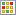 Summary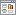 			Performance Distributor Performance Collections – [target: Distributor SQL 2014, scope: Performance counter objects]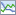  Publisher Performance Collections – [target: Publisher SQL 2014, scope: Performance counter objects] Subscriber Performance Collections – [target: Subscriber SQL 2014, scope: Performance counter objects]				SQL Server Replication Views [version independent folder]Distributors – [target: Generic Distributor, scope: SQL Server Replication Distributors]Publications – [target: Generic Publication, scope: SQL Server Replication Publications]Publishers – [target: Generic Publisher, scope: SQL Server Replication Publishers]Subscribers – [target: Generic Subscriber, scope: SQL Server Replication Subscribers]Subscriptions – [target: Generic Subscription, scope: SQL Server Replication Subscriptions]Appendix: Management Pack Objects and WorkflowsThe Management Pack for Microsoft SQL Server 2014 Replication discovers the object types described in the following sections. Microsoft SQL Server Replication SeedAn installation of Microsoft SQL Server Replication SeedMicrosoft SQL Server Replication Seed - DiscoveriesMSSQL 2014 Replication: Discover SQL Server 2014 Replication (seed)This discovery rule discovers a seed for a Microsoft SQL Server 2014 Replication Database Health. This object indicates that the particular server computer contains an installation of Microsoft SQL Server 2014 with Replication Distributor configured.MSSQL 2014 Replication: Alerts Scope GroupSQL Server 2014 Replication Alerts Scope GroupMSSQL 2014 Replication: Alerts Scope Group - DiscoveriesMSSQL 2014 Replication: Alerts Scope Group DiscoveryDiscovery of Alerts Scope GroupMSSQL 2014 Replication: DistributorSQL Server 2014 Distributor is a SQL Server instance that acts as a store for replication specific data associated with one or more PublishersMSSQL 2014 Replication: Distributor - DiscoveriesMSSQL 2014 Replication: Distributor DiscoveryThe object discovery discovers all Distributors of an instance of Microsoft SQL Server 2014.MSSQL 2014 Replication: Distributor - Unit monitorsOne or more of the Replication Agents are retrying on the DistributorThis monitor checks if any of the following Replication Agents are retrying an operation: Distribution Agent, Log Reader Agent, Merge Agent, Queue Reader Agent or Snapshot Agent.Distribution Agents state (aggregated for all Publications)This monitor checks the state of the Distribution agents for all publications serviced by this Distributor.Availability of the Distribution databaseThis monitor checks the availability of the Distribution database from the Distributor.Availability of the Distribution database from a SubscriberThis monitor checks availability of the Distribution database from the Subscriber.Replication Merge Agent State for the Distributor (aggregated for all Subscriptions)This monitor checks the state of the Merge agents for all Subscriptions on the Distributor.Replication Snapshot Agent State for Distributor (aggregated for all Publications)This monitor checks the state of the Snapshot Agent services for all Publications on the Distributor.Percent of Deactivated SubscriptionsPercent of Deactivated Subscriptions MonitorUnsynchronized Subscriptions on DistributorThis monitor detects unsynchronized subscriptions for specific Distributors.SQL Server Agent State for DistributorThis monitor checks if the SQL Server Agent is running on Distributor.Replication Log Reader Agent State for the Distributor (aggregated for all Publications)This monitor checks the state of the Replication Log Reader for all Publications serviced by the Distributor.Percent of Expired SubscriptionsPercent of Expired Subscriptions MonitorPublication Snapshot Available SpaceThe monitor reports a warning when the available disk space for the publication Snapshot drops below the Warning Threshold setting. This is indicated as a percentage of the snapshot files folder size. The monitor reports a critical alert when the available space drops below the Critical Threshold.Replication Queue Reader Agent State for Distributor (aggregated for all Publications)This monitor checks the status of the Queue Reader Agent services for all Publications on the Distributor. Note: This monitor is disabled by default. Please use overrides to enable it when necessary.Replication Agents failed on the DistributorThis monitor checks if the following Replication agent jobs are in healthy state: Distribution agent, Merge agent, Queue Reader agent, Log reader agent or Snapshot agent. If any of the agents are in failed state, the monitor will be triggered.Total daily execution time of the replication agentThis monitors the total daily execution time of the replication agents, Distribution, Log Reader, Merge, Queue Reader and Snapshot on the Distributor.Pending Commands on DistributorThere are pending commands on the Distributor waiting for delivery.MSSQL 2014 Replication: Distributor - Dependency (rollup) monitorsMicrosoft SQL Server 2014 Replication Database Performance RollupThis monitor rolls up the performance state from Database to Microsoft SQL Server 2014 ReplicationMSSQL 2014 Replication: Distributor - Rules (alerting)MSSQL 2014 Replication: The Maintenance Job(s) Failed on Distributor Alert RuleThe Maintenance Job(s) Failed on Distributor Alert RuleMSSQL 2014 Replication: Distributor - Rules (non-alerting)MSSQL 2014 Replication: Count of Publications for the DistributorCount of Publications for the Distributor.MSSQL 2014 Replication: Count of Subscriptions for the DistributorCount of Subscriptions for the Distributor.MSSQL 2014 Replication: Distribution Agent: Delivery LatencyThe current amount of time (in milliseconds) elapsed from when transactions are delivered to the Distributor to when they are applied at the Subscriber.MSSQL 2014 Replication: Count of Pending Commands in the Distribution DatabaseCount of commands in the Distribution database pending replication.MSSQL 2014 Replication: Distribution Agent: Delivered Transactions per SecondThe number of transactions per second delivered to the Subscriber.MSSQL 2014 Replication: Log Reader Agent: Delivery LatencyThe current amount of time (in milliseconds) elapsed from when transactions are applied at the Publisher to when they are delivered to the Distributor.MSSQL 2014 Replication: Expired Subscriptions (%)The Percentage of Expired Subscriptions for the DistributorMSSQL 2014 Replication: Replication Snapshot Available Space (%)The amount of space left on media hosting a Replication Snapshot.MSSQL 2014 Replication: Count of the Queue Reader Instances for the DistributorCount of the Queue Reader Instances for the Distributor.MSSQL 2014 Replication: Count of the Snapshot Agents Instances for the DistributorCount of the Snapshot Agent Instances for the Distributor.MSSQL 2014 Replication: Count of the Distribution Agent Instances for the DistributorCount of the Distribution Agent Instances for the DistributorMSSQL 2014 Replication: Snapshot Agent: Delivered Commands per SecondThe number of commands per second delivered to the Distributor.MSSQL 2014 Replication: Snapshot Agent: Delivered Transactions per SecondThe number of transactions per second delivered to the Distributor.MSSQL 2014 Replication: Count of Failed Replication Agents Jobs on the DistributorCount of Failed Replication Agents Jobs on the DistributorMSSQL 2014 Replication: Log Reader Agent: Delivered Transactions per SecondThe number of transactions per second delivered to the Distributor.MSSQL 2014 Replication: Merge Agent: Download Changes per SecondThe number of rows per second replicated from the Publisher to the Subscriber (aggregated for Distributor).MSSQL 2014 Replication: Log Reader Agent: Delivered Commands per SecondThe number of commands per second delivered to the Distributor.MSSQL 2014 Replication: Merge Agent: Conflicts per SecondThe number of conflicts per second occurring during the merge process.MSSQL 2014 Replication: Distribution Agent: Delivered Commands per SecondThe number of commands per second delivered to the Subscriber.MSSQL 2014 Replication: Count of Unsynchronized Subscriptions for the DistributorCount of unsynchronized subscriptions for the DistributorMSSQL 2014 Replication: Count of the Merge Agent Instances for the DistributorCount of the Merge Agent Instances for the Distributor.MSSQL 2014 Replication: Count of the Log Reader Agent Instances for the DistributorCount of the Log Reader Agent Instances for the Distributor.MSSQL 2014 Replication: Deactivated Subscriptions (%)The percentage of Deactivated Subscriptions for the DistributorMSSQL 2014 Replication: Merge Agent: Uploaded Changes per SecondThe number of rows per second replicated from the Subscriber to the Publisher.MSSQL 2014 Replication: Event Log Collection TargetThis object is used to collect module errors from event logs of computers that have Replication components.MSSQL 2014 Replication: Event Log Collection Target - DiscoveriesMSSQL 2014 Replication: Event Log Collection Target Management Server DiscoveryThis discovery rule discovers an event log collection target for a Microsoft SQL Server 2014 Replication. This object is used to collect module errors from event logs of management server computers.MSSQL 2014 Replication: Event Log Collection Target DiscoveryThis discovery rule discovers an event log collection target for a Microsoft SQL Server 2014 Replication. This object is used to collect module errors from event logs of computers that have Replication components.MSSQL 2014 Replication: Event Log Collection Target - Rules (alerting)MSSQL 2014 Replication: Replication Management Pack Module Error Event Alert RuleMicrosoft SQL Server 2014 Replication Management Pack Module Error Event Alert RuleMSSQL 2014 Replication: GroupA group containing all SQL Server 2014 Replication componentsMSSQL 2014 Replication: Group - DiscoveriesMSSQL 2014 Replication: Populate SQL Server 2014 Replication GroupThis discovery rule populates the SQL Server 2014 Replication group with all SQL Server 2014 Replication components.MSSQL 2014 Replication: PublicationA publication is a collection of one or more articles from one database. The grouping of multiple articles into a publication makes it easier to specify a logically related set of database data and objects that are replicated as a unit.MSSQL 2014 Replication: Publication - DiscoveriesMSSQL 2014 Replication: Publication DiscoveryThe object discovery discovers all publications of a Publisher of Microsoft SQL Server 2014MSSQL 2014 Replication: Publication - Unit monitorsReplication Log Reader Agent State for PublicationThis monitor checks the status of the Replication Log Reader Agent service for Publications.All Subscriptions are Synchronizing for PublicationAll Subscriptions are SynchronizingReplication Snapshot Agent StateThis monitor checks the status of the Replication Snapshot Agent service for Publications.MSSQL 2014 Replication: PublisherSQL Server 2014 Publisher is a SQL 2014 instance that makes data available to other locations through replication.MSSQL 2014 Replication: Publisher - DiscoveriesMSSQL 2014 Replication: Publisher DiscoveryThe object discovery discovers Publishers of an instance of Microsoft SQL Server 2014.MSSQL 2014 Replication: Publisher - Unit monitorsSubscriptions state for PublisherThis monitor checks whether there are any inactive subscriptions for any publications.SQL Server Agent State for PublisherThis monitor checks if the SQL Server Agent is running on Publisher.MSSQL 2014 Replication: Publisher - Rules (non-alerting)MSSQL 2014 Replication: Count of Publications for the PublisherCount of Publications for the Publisher.MSSQL 2014 Replication: SubscriberSQL Server 2014 Subscriber is a SQL 2014 instance that receives replicated data.MSSQL 2014 Replication: Subscriber - DiscoveriesMSSQL 2014 Replication: Subscriber DiscoveryThe object discovery discovers Subscribers of an instance of Microsoft SQL Server 2014.MSSQL 2014 Replication: Subscriber - Unit monitorsLoad of Replication agents on SubscriberReplication agents (Distribution and Merge) load on SubscriberSQL Server Agent State for SubscriberThis monitor checks if the SQL Server Agent is running on Subscriber. Note that SQL Server Agent Windows Service is not supported by any edition of SQL Server Express. Therefore, this monitor is not applicable for SQL Server Express cases.Subscriber Agent is RetryingThe Subscriber Agent (Distribution, Log Reader, Merge, Queue Reader and Snapshot) is Retrying Monitor. Note that SQL Server Agent Windows Service is not supported by any edition of SQL Server Express. Therefore, this monitor is not applicable for SQL Server Express cases.MSSQL 2014 Replication: Subscriber - Rules (non-alerting)MSSQL 2014 Replication: Count of the Failed Replication Jobs for the SubscriberCount of the Failed Replication Jobs for the SubscriberMSSQL 2014 Replication: Count of Subscriptions for the SubscriberCount of Subscriptions for the Subscriber.MSSQL 2014 Replication: SubscriptionSQL Server 2014 Subscription is a request for a copy of a publication to be delivered to a Subscriber.MSSQL 2014 Replication: Subscription - DiscoveriesMSSQL 2014 Replication: Subscription DiscoveryThe object discovery discovers all subscriptions of a Subscriber of Microsoft SQL Server 2014MSSQL 2014 Replication: Subscription - Unit monitorsSubscription latencyThis monitor checks the latency for commands in the Distribution database waiting to be delivered to the Subscribers.Distribution Agent State for SubscriptionThis monitor checks the status of the Replication Distribution Agent services for Subscription. Note that SQL Server Agent Windows Service is not supported by any edition of SQL Server Express. Therefore, this monitor is not applicable for SQL Server Express cases.Replication Merge Agent State for SubscriptionThis monitor checks the status of the Replication Merge Agent service for Subscription. Note that SQL Server Agent Windows Service is not supported by any edition of SQL Server Express. Therefore, this monitor is not applicable for SQL Server Express cases.Subscription Pending CommandsThere are pending commands on the Distributor for specific Subscription waiting delivery.MSSQL 2014 Replication: Subscription - Rules (non-alerting)MSSQL 2014 Replication: Count of Pending CommandsCount of commands pending replication in distribution database for the Subscription.Appendix: Run As ProfilesAppendix: Known Issues and TroubleshootingError events similar to “Loading managed module type in "Microsoft.SQLServer.2012.Replication. Module.Discovery…” assembly may occur in the Operations Manager Windows event log.Issue: The distributor, publisher and subscriber workflows may throw this error after the Replication MP is installed. Resolution:  No action is required since the errors occur only once when the management packs are imported. Warning events in Windows event log on the agent-servers.Issue: When there is a configured distributor, but it is not used by any publishers, the distributor performance counters are registered but have no objects. In the performance view, performance rules will be initialized by since the objects do not exist they return nothing. Resolution: No resolution. Alerts from the "All Publishers Discovered for Distributor" monitor are not placed into the Active Alerts folders of the SQL Server MPs.Issue: Since the monitored objects are managed by the management group and are hosted by virtual objects, it is impossible to map them to the view.Resolution: The objects may be found in the root folder: Monitoring\Active AlertsIncorrect databases are listed in the "SQL Server Replication Database Health" view.Issue: If a user enters incorrect databases in the replication jobs, the databases will be discovered and put in the view. Such objects will have no properties and throw errors each time the user tries to work with them. Resolution: No resolution.Alert description does not change untill the whole alert is resolved.Issue: The alert context of the aggregated monitors lists all objects that have issues. The context will not be updated until the whole alert is resolved.Resolution: This is a known SCOM issue. There is no known workaround at the moment.Replication jobs without history cause crttical alerts.Issue: The Replication MP treats all replication jobs that have empty history as having unsuccessfully runs and notifies about them. Even if such jobs have a schedule and are run, an alert will be raised.Resolution: No resolution. The alert will be automatically resolved at the moment the job run is completed.The "Distribution Database Availability from Subscriber" monitor throws the following error "Cannot configure CredSSP" for Subscriber on Windows Server 2008 R2 Enterprise.Issue: By default, PowerShell 2.0 is installed on Windows 2008 and PowerShell 4.0 on Windows 2012. If Distributors are run on Windows 2012 and Subscribers are run on Windows 2008, the PowerShell versions are different, and there are two possible errors: "Cannot configure CredSSP" and “Failed to configure CredSSP on Distributor”.Resolution: Install the same PowerShell version on Subscribers as the one installed on the Distributors. Enable CredSSP for servers running Windows 2008. The Subscription for Merge Replication is shown as Inactive.Issue: Subscriptions that are synchronizing by schedule are shown as Inactive and alerts are raised about Inactive Subscriptions. Incorrect state for subscriptions are caused by incorrect data in the distribution database. The monitor gets data from the distribution database without taking into account the “active” property (MSmerge_subscriptions table). The SQL Server Management Studio takes this state from the publication database (by executing sp_helpmergesubscription).Resolution: No resolution. "Pending Commands on Distributor" monitor does not change the state.Issue: "Pending Commands on Distributor" monitor does not change the state to “Warning” after generation of error logs in Job on Publisher. The monitor works correctly for Transaction and Snapshot publications. Merge publication is skipped, i.e. for merge replication the monitor is always healthy.Resolution: No resolution. "Discovery data couldn't be inserted to the database" error may occur upon creation of a new subscription.Issue: Upon installation of the MP, DB engine may fail to discover all the data during the first launch, and the above error may appear in the log.Resolution: The Discovery Distributor may need some extra time to discover the data. The second option is to clear the cash of the agent manually.When SQL Express instance is used, Subscriber targeted rules and minitors may throw an error.Issue: When SQL Express instance is used, rules and monitors that target on Subscriber can throw the following error: "The filename, directory name, or volume label syntax is incorrect" in the event log. Resolution: No resolution. An error may occur due to discovery timeout conflict.Issue: If discovery of Distributor or Subscriber is completed earlier than discovery of the database of this object (e.g. discovery of database on Distributor instance) according to the set timeout, the Operations Manager may throw the following error with relationship target: "Discovery data couldn't be inserted to the database, RelationshipInstance TypeId".Resolution: To avoid the issue, make sure that the timeout in overrides for database discovery in DB-engine is less or equal to the timeout in overrides for Distributor or Subscriber instances discovery.Monitoring workflows throw "Access denied" exception when a default Run As profile is used.Issue: A number of monitoring workflows throw "Access denied" exception when a default Run As profile is used, and monitoring agent uses Local System account.Resolution: A domain account (or account with access to all Replication machines) should be used for default Run As profile.Property reference errors may appear in the agent log upon the MP upgrade.Issue: When the Management Pack is upgraded from version 6.6.4.0. to version 6.7.2.0, some property reference errors may appear in the agent log. The affected monitors are as follows:SQL Server Agent State for PublisherSQL Server Agent State for DistributorSQL Server Agent State for SubscriberResolution: Enable Distributor, Publisher and Subscriber discoveries and wait until the discovery process is completed.Publications and Subscriptions on unaccessible databases may get undiscovered in SCOM.Issue: If a database participating in Replication goes offline, Publications and/or Subscriptions from this database may get undiscovered in the Operations Manager.Resolution: No resolution.Release DateChangesJune, 2017 (version 6.7.31.0 RTM)Added Distributor name caching to Subscription discoveryRestricted the length of some string class propertiesImproved the internal structure of SQL scripts storageFixed variable types in SQL scriptsFixed connectivity issues in SmartConnect moduleIntroduced minor updates to the display stringsUpdated the visualization libraryDecember, 2016 (version 6.7.15.0 RTM)Added support for configurations where computer host names are longer than 15 symbolsFixed: MonitorDistributorSnapshotFreeSpace fails when being launched against SQL Server 2014 SP2Fixed: Wrong source detection in loggingUpdated the visualization libraryJune, 2016 (version 6.7.2.0)Decreased database timeout value for some workflows to match new connection logicJune, 2016 (version 6.7.1.0)Updated the visualization libraryMay, 2016 (version 6.7.0.0)Fixed percentage threshold comparison of deactivated subscriptions workflow in DistributorImplemented support for TLS 1.2 in connection logicApril, 2016 (version 6.6.7.30)Reviewed threading implementationFixed issue: Distributor Discovery could fail for Replication Fixed error logging, added more detailsFixed "Availability of the Distribution database" monitor issue: added missing overridable parameterAssigned SDK profile to the Replication Database Health DiscoveryFixed replication monitoring issue: compatibility with SQL 2005 as a part of ReplicationFixed Publisher Discovery issue: unable to cast object of type 'System.DBNull' to type 'System.String'Added timeout support for .Net modulesFixed issue: SQL Server Event Log Collection Target was not discovered Associate due to invalid path in DataSourceFixed Replication Agent State monitor type cookdown issueFixed issue: failing replacement warning in "One or more of the Replication Agents are retrying on the Distributor" monitorDashboards fixes: added bindings to the tiles; added Datacenter Classes (L1 dashboard for Replication)Fixed upgradeabilityFixed Knowledge Base articles and display stringsUpdated Known Issues and Troubleshooting section of the guideJanuary, 2016 (version 6.6.7.5)Added support for SQL Express editionFixed "Invalid length parameter passed to the LEFT or SUBSTRING function" error after deleting last replication objectsFixed “SQL Server blocked access to Agent XP's procedure”Supported case-sensitive collation on DBEngine instanceFixed issue: an INSERT EXEC statement cannot be nestedUpdated Low-Privilege Environments configurationNovember, 2015 (version 6.6.4.0)Updated the visualization libraryNovember, 2015 (version 6.6.3.0)Updated the visualization libraryOctober, 2015 (version 6.6.2.0)Preset dashboards are updatedJune, 2015 (version 6.6.0.0)Original release of this management packConfigurationSupportSQL Server 201464-bit SQL Server 2014 Database Engine on 64-bit OSClustered serversNo Agentless monitoringNot supportedVirtual environmentYesFileDescriptionMicrosoft.SQLServer.2014.Replication.Discovery.mpbThis Management Pack discovers Microsoft SQL Server 2014 Replication objects. The management pack only contains the discovery logic and requires the separate monitoring management pack to be imported to monitor the discovered objects.Microsoft.SQLServer.2014.Replication.Monitoring.mpbThe Microsoft SQL Server 2014 Replication (Monitoring) Management Pack enables the monitoring of Microsoft SQL Server 2014 Replication related objects and depends on the Microsoft SQL Server 2014 Replication (Discovery) Management Pack.Microsoft.SQLServer.2014.Replication.Views.mpbThis management pack defines views for Microsoft SQL Server 2014 Replication.Microsoft.SQLServer.2014. Replication.Presentation.mpThis Management Pack adds SQL Server 2014 Replication Dashboard.Microsoft.SQLServer.Replication.Library.mpbMicrosoft SQL Server Replication Library contains base Replication components required for SQL Server 2014 Replication.Microsoft.SQLServer.Replication.Library.Views.mpbThis management pack defines the version-independent views for Microsoft SQL Server Replication.Microsoft.SQLServer.Replication.Library.Presentation.mpThis Management Pack adds SQL Server Replication Summary Dashboard.Microsoft.SQLServer.Generic.Presentation.mpThis Management Pack defines common folder structure and views.Microsoft.SQLServer.Generic.Dashboards.mpThis Management Pack contains generic SQL Server dashboards.Microsoft.SQLServer.Visualization.Library.mpbThis Management Pack contains base visual components required for SQL Server dashboards.Agent ExecutableFile NameReplication Snapshot Agentsnapshot.exeReplication Distribution Agentdistrib.exeReplication Log Reader Agentlogread.exeReplication Queue Reader Agentqrdrsvc.exeReplication Merge Agentreplmerg.exeClean up jobDescriptionDefault scheduleAgent History Clean Up: DistributionRemoves replication agent history from the distribution database.Runs every ten minutesDistribution Clean Up: DistributionRemoves replicated transactions from the distribution database. Deactivates subscriptions that have not been synchronized within the maximum distribution retention period.Runs every ten minutesExpired Subscription Clean UpDetects and removes expired subscriptions from publication databases.Runs every day at 1:00 A.M.Reinitialize Subscriptions Having Data Validation FailuresDetects all subscriptions that have data validation failures and marks them for re-initialization. The next time the Merge Agent or Distribution Agent runs, a new snapshot will be applied at the Subscribers.No default schedule (not enabled by default).Replication Agents CheckupDetects replication agents that are not actively logging history. It writes to the Microsoft Windows event log if a job step fails.Runs every ten minutes.Replication monitoring refresher for distributionRefreshes cached queries used by Replication Monitor.Runs continuously.1.	Open the Operations console, and then click the Administration button.2.	Right-click Management Packs, and then click Create New Management Pack.3.	Enter a name (for example, MSSQL2014 Replication MP Customizations), and then click Next.4.	Click Create.OS VersionSCOM Version.NET VersionPowerShell versionWindows 2012 and aboveversion>= MINIMAL_SUPPORTED**(2.0<=version<4.0) with TLS 1.2 update*
and
(4.0<=version<4.6) with TLS 1.2  update*>=3.0Windows 2012 and aboveversion>= MINIMAL_SUPPORTED**(2.0<=version<4.0) with TLS 1.2  update*
and
version>=4.6 >=3.0Windows 2008R2 and belowversion>=2012 SP1 UR10
version>=2012 R2 UR7(2.0<=version<4.0) with TLS 1.2  update*
and
version>=4.6 >=2.0Windows 2008R2 and belowversion>=2012 SP1 UR10
version>=2012 R2 UR7(2.0<=version<4.0) with TLS 1.2  update*
and
(4.0<=version<4.6) with TLS 1.2  update* >=2.0Windows 2008R2 and belowversion<2012 SP1 UR10
2012 R2<=version<2012 R2 UR7(2.0<=version<4.0) with TLS1.2 update*2.0TermDefinitionDistributorDistributor is a database instance that acts as a store for replication specific data associated with one or more Publishers. Each Publisher is associated with a single database (known as a distribution database) at the Distributor. In many cases, a single database server instance acts as both Publisher and Distributor. This is known as a local Distributor. When Publisher and Distributor are configured on separate database server instances, the Distributor is known as a remote Distributor.Distribution databaseDistribution database stores replication status data, metadata about the publication, and, in some cases, acts as a queue for data moving from Publisher to Subscribers. In many cases, a single database server instance acts as both Publisher and Distributor. This is known as a local Distributor. When Publisher and Distributor are configured on separate database server instances, the Distributor is known as a remote Distributor.PublisherPublisher is a database instance that makes data available to other locations through replication. A Publisher can have one or more publications, each defining a logically related set of objects and data to replicate.PublicationPublication is a collection of one or more articles from one database. Such grouping of multiple articles into a publication makes it easier to specify a logically related set of data and database objects that are replicated as a unit. A publication can contain different types of articles, including tables, views, stored procedures, and other objects. When tables are published as articles, filters can be used to restrict the columns and rows of the data sent to Subscribers.ArticleArticle identifies a database object that is included in a publication.SubscriberSubscriber is a database instance that receives replicated data. A Subscriber can receive data from multiple Publishers and publications. Depending on the selected replication type, a Subscriber can also pass data changes back to the Publisher, or republish the data to other Subscribers.SubscriptionSubscription is a request for a copy of a publication to be delivered to a Subscriber. A subscription defines what publication will be received, where and when. There are two types of subscriptions: push and pull.Push subscriptionPush subscription is represented by a subscription created and administered at the Publisher. The distribution agent or merge agent for this subscription runs at the Distributor. For more information about subscriptions, see Subscribe to Publications.Pull SubscriptionPull subscription is represented by a subscription configured and maintained at each recipient. The subscribers administer the synchronization schedules and can pull changes whether they consider it necessary. For more information about subscriptions, see Subscribe to Publications.Virtual DistributorVirtual Distributor is a virtual entity, which serves to represent a real distributor on the diagram view for a Replication Database Health.Virtual PublisherVirtual Publisher is a virtual entity serves to represent a real publisher on the diagram view for a Replication Database Health.Virtual Subscriber HostVirtual Subscriber Host is a virtual entity that contains Virtual Subscribers.Virtual SubscriberVirtual Subscriber is a virtual entity serves to represent a real Subscriber on the diagram view for a Replication Database Health.Virtual Publication HostVirtual Publication Host is a virtual entity that contains Publications.Publication databasePublication database is the database on the Publisher that is the source of data and database objects to be replicated.Virtual SubscriptionVirtual Subscription is a virtual entity serves to represent a real subscription on the diagram view for a Replication Database Health. The purpose of this entity is to hide all subscriptions when the diagram is opened for the first time.Run As ProfileWorkflow TypeWorkflowMicrosoft SQL Server Replication Discovery Run As ProfileDiscoveryMicrosoft SQL Server 2014 Replication: Distributor DiscoveryMicrosoft SQL Server Replication Discovery Run As ProfileDiscoveryMicrosoft SQL Server 2014 Replication: Event Log Collection Target DiscoveryMicrosoft SQL Server Replication Discovery Run As ProfileDiscoveryMicrosoft SQL Server 2014 Replication: Event Log Collection Target Management Server DiscoveryMicrosoft SQL Server Replication Discovery Run As ProfileDiscoveryMicrosoft SQL Server 2014 Replication: Publication DiscoveryMicrosoft SQL Server Replication Discovery Run As ProfileDiscoveryMicrosoft SQL Server 2014 Replication: Publisher DiscoveryMicrosoft SQL Server Replication Discovery Run As ProfileDiscoveryMicrosoft SQL Server 2014 Replication: Discover SQL Server 2014 Replication (seed)Microsoft SQL Server Replication Discovery Run As ProfileDiscoveryMicrosoft SQL Server 2014 Replication: Subscriber DiscoveryMicrosoft SQL Server Replication Discovery Run As ProfileDiscoveryMicrosoft SQL Server 2014 Replication: Subscription DiscoveryMicrosoft SQL Server Replication Distributor Availability from Subscriber Monitoring Run As ProfileMonitorAvailability of the Distribution database from a Subscriber.Microsoft SQL Server Replication SCOM SDK Discovery Run As Profile DiscoveryMicrosoft SQL Server Replication Database Health DiscoveryMicrosoft SQL Server Replication SCOM SDK Discovery Run As Profile MonitorAll Publishers Discovered for DistributorMicrosoft SQL Server Replication Monitoring Run As ProfileMonitorDistribution Agents state (aggregated for all Publications)Microsoft SQL Server Replication Monitoring Run As ProfileMonitorAvailability of the Distribution database.Microsoft SQL Server Replication Monitoring Run As ProfileMonitorPending Commands on DistributorMicrosoft SQL Server Replication Monitoring Run As ProfileMonitorReplication Log Reader Agent State for the Distributor (aggregated for all Publications)Microsoft SQL Server Replication Monitoring Run As ProfileMonitorReplication Merge Agent State for the Distributor (aggregated for all Subscriptions)Microsoft SQL Server Replication Monitoring Run As ProfileMonitorPercent of Deactivated SubscriptionsMicrosoft SQL Server Replication Monitoring Run As ProfileMonitorPercent of Expired SubscriptionsMicrosoft SQL Server Replication Monitoring Run As ProfileMonitorPublication Snapshot Available SpaceMicrosoft SQL Server Replication Monitoring Run As ProfileMonitorReplication Queue Reader Agent State for Distributor (aggregated for all Publications)Microsoft SQL Server Replication Monitoring Run As ProfileMonitorReplication Agents failed on the Distributor.Microsoft SQL Server Replication Monitoring Run As ProfileMonitorOne or more of the Replication Agents are retrying on the Distributor.Microsoft SQL Server Replication Monitoring Run As ProfileMonitorTotal daily execution time of the replication agent.Microsoft SQL Server Replication Monitoring Run As ProfileMonitorReplication Snapshot Agent State for Distributor (aggregated for all Publications)Microsoft SQL Server Replication Monitoring Run As ProfileMonitorSQL Server Agent State for DistributorMicrosoft SQL Server Replication Monitoring Run As ProfileMonitorUnsynchronized Subscriptions on DistributorMicrosoft SQL Server Replication Monitoring Run As ProfileMonitorReplication Log Reader Agent State for PublicationMicrosoft SQL Server Replication Monitoring Run As ProfileMonitorReplication Snapshot Agent StateMicrosoft SQL Server Replication Monitoring Run As ProfileMonitorAll Subscriptions are Synchronizing for PublicationMicrosoft SQL Server Replication Monitoring Run As ProfileMonitorSQL Server Agent State for PublisherMicrosoft SQL Server Replication Monitoring Run As ProfileMonitorSubscriptions state for PublisherMicrosoft SQL Server Replication Monitoring Run As ProfileMonitorSubscriber Agent is RetryingMicrosoft SQL Server Replication Monitoring Run As ProfileMonitorLoad of Replication agents on Subscriber.Microsoft SQL Server Replication Monitoring Run As ProfileMonitorSQL Server Agent State for SubscriberMicrosoft SQL Server Replication Monitoring Run As ProfileMonitorSubscription latencyMicrosoft SQL Server Replication Monitoring Run As ProfileMonitorSubscription Pending CommandsMicrosoft SQL Server Replication Monitoring Run As ProfileMonitorDistribution Agent State for SubscriptionMicrosoft SQL Server Replication Monitoring Run As ProfileMonitorReplication Merge Agent State for SubscriptionMicrosoft SQL Server Replication Monitoring Run As ProfileRuleMSSQL 2014 Replication: Count of Failed Replication Agents Jobs on the DistributorMicrosoft SQL Server Replication Monitoring Run As ProfileRuleMSSQL 2014 Replication: Count of Pending Commands in the Distribution DatabaseMicrosoft SQL Server Replication Monitoring Run As ProfileRuleMSSQL 2014 Replication: Deactivated Subscriptions (%)Microsoft SQL Server Replication Monitoring Run As ProfileRuleMSSQL 2014 Replication: Expired Subscriptions (%)Microsoft SQL Server Replication Monitoring Run As ProfileRuleMSSQL 2014 Replication: Replication Snapshot Available Space (%)Microsoft SQL Server Replication Monitoring Run As ProfileRuleMSSQL 2014 Replication: Count of Unsynchronized Subscriptions for the DistributorMicrosoft SQL Server Replication Monitoring Run As ProfileRuleMSSQL 2014 Replication: Merge Agent: Conflicts per SecondMicrosoft SQL Server Replication Monitoring Run As ProfileRuleMSSQL 2014 Replication: Distribution Agent: Delivered Commands per SecondMicrosoft SQL Server Replication Monitoring Run As ProfileRuleMSSQL 2014 Replication: Distribution Agent: Delivery LatencyMicrosoft SQL Server Replication Monitoring Run As ProfileRuleMSSQL 2014 Replication: Distribution Agent: Delivered Transactions per SecondMicrosoft SQL Server Replication Monitoring Run As ProfileRuleMSSQL 2014 Replication: Count of the Distribution Agent Instances for the DistributorMicrosoft SQL Server Replication Monitoring Run As ProfileRuleMSSQL 2014 Replication: Merge Agent: Download Changes per SecondMicrosoft SQL Server Replication Monitoring Run As ProfileRuleMSSQL 2014 Replication: Count of the Log Reader Agent Instances for the DistributorMicrosoft SQL Server Replication Monitoring Run As ProfileRuleMSSQL 2014 Replication: Log Reader Agent: Delivered Commands per SecondMicrosoft SQL Server Replication Monitoring Run As ProfileRuleMSSQL 2014 Replication: Log Reader Agent: Delivery LatencyMicrosoft SQL Server Replication Monitoring Run As ProfileRuleMSSQL 2014 Replication: Log Reader Agent: Delivered Transactions per SecondMicrosoft SQL Server Replication Monitoring Run As ProfileRuleMSSQL 2014 Replication: Count of the Merge Agent Instances for the DistributorMicrosoft SQL Server Replication Monitoring Run As ProfileRuleMSSQL 2014 Replication: Count of the Queue Reader Instances for the DistributorMicrosoft SQL Server Replication Monitoring Run As ProfileRuleMSSQL 2014 Replication: Count of Publications for the DistributorMicrosoft SQL Server Replication Monitoring Run As ProfileRuleMSSQL 2014 Replication: Count of Subscriptions for the DistributorMicrosoft SQL Server Replication Monitoring Run As ProfileRuleMSSQL 2014 Replication: Count of the Snapshot Agents Instances for the DistributorMicrosoft SQL Server Replication Monitoring Run As ProfileRuleMSSQL 2014 Replication: Snapshot Agent: Delivered Commands per SecondMicrosoft SQL Server Replication Monitoring Run As ProfileRuleMSSQL 2014 Replication: Snapshot Agent: Delivered Transactions per SecondMicrosoft SQL Server Replication Monitoring Run As ProfileRuleMSSQL 2014 Replication: Merge Agent: Uploaded Changes per SecondMicrosoft SQL Server Replication Monitoring Run As ProfileRuleMSSQL 2014 Replication: Count of Publications for the PublisherMicrosoft SQL Server Replication Monitoring Run As ProfileRuleMSSQL 2014 Replication: Count of the Failed Replication Jobs for the SubscriberMicrosoft SQL Server Replication Monitoring Run As ProfileRuleMSSQL 2014 Replication: Count of Subscriptions for the SubscriberMicrosoft SQL Server Replication Monitoring Run As ProfileRuleMSSQL 2014 Replication: Count of Pending CommandsMicrosoft SQL Server Replication Monitoring Run As ProfileRuleMSSQL 2014 Replication: The Maintenance Job(s) Failed on Distributor Alert RuleMicrosoft SQL Server Replication Monitoring Run As ProfileRuleMSSQL 2014 Replication: Microsoft SQL Server 2014 Replication Management Pack Module Error Event Alert Rule